6) Sebereš minci suchou rukou?Tento pokus musíš udělat pouze za přítomnosti dospělého!Pomůcky:	skleněná miska, svíčka, polystyren, kamínek, mince, potravinářské barvivo (nemusí být)Postup:Do misky nalij vodu cca 5 cm. Můžeš ji obarvit potravinářským barvivem nebo inkoustem (pro lepší viditelnost).Do misky umísti na kamínek minci, aby byla ponořená těsně pod hladinou.Dej na hladinu svíčku (zapíchnutou do polystyrenu) a zapal ji.Svíčku přiklop skleničkou (sklenička se nesmí dotýkat dna).Pozoruj.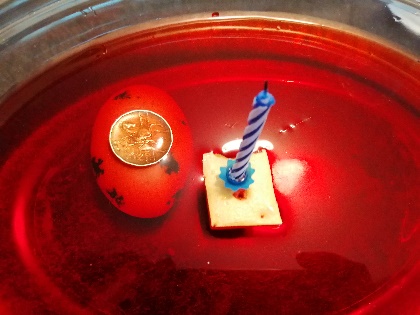 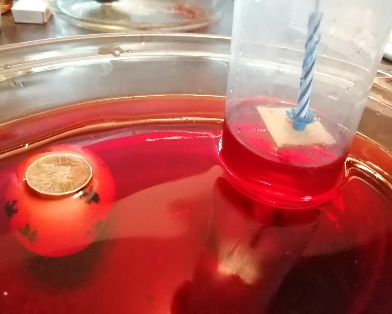 